Информация для выпускников 2023.11класс.
По следующим предметам произойдёт изменение шкалы в 2023 году
→ Русский язык (первичный балл уменьшен с 58 до 54)
→ Обществознание (первичный балл увеличен с 57 до 58)
→ Биология (первичный балл уменьшен с 59 до 58)
→ История (первичный балл увеличен с 38 до 42)
→ Иностранные языки (кроме китайского) (первичный балл уменьшен со 100 до 86)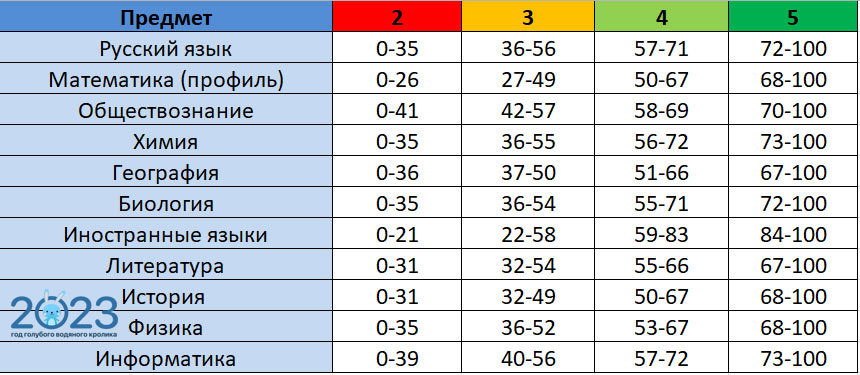 